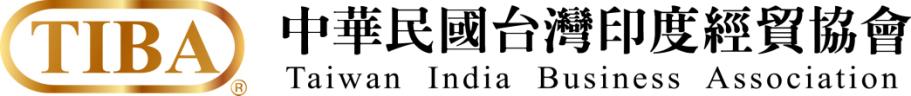 「106年度第一次台印經貿講座」議程時    間：民國106年3月29日(星期三) 下午02:00-04:00地    點：南港軟體園區會議中心(台北市南港區三重路19-10號A棟2樓)指導單位：經濟部國際貿易局主辦單位：中華民國台灣印度經貿協會協辦單位：印度-台北協會中華民國工商協進會中華民國對外貿易發展協會資誠聯合會計師事務所議    程 ： 報名表請填妥報名表回傳Fax ：02-2653-0288或E-mail：india.tiba@gmail.com聯絡電話02-2653-2688#522張凱涵  (本報名表如不敷使用，請自行影印)時間內容主講人PM 1:50 – 2:00報      到PM 2:00 – 2:10主持人致詞中華民國台灣印度經貿協會黃理事長茂雄PM 2:10 –2:15貴賓致詞PM 2:15 –2:55專題演講1：印度投資與營運經驗分享亞而特科技股份有限公司總經理 王素英女士PM 2:55 – 3:50專題演講2：印度貿易稅制面面觀台灣資誠聯合會計師事務所合夥人 蘇宥人先生印度PwC稅務專家 Mr. Dhaval Girishkumar TrivediPM 3:50 – 4:00交流與互動公司名稱地  址參加者姓名職稱電話E-mail參加者姓名職稱電話E-mail參加者姓名職稱電話E-mail